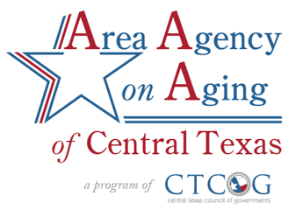 POSITION ANNOUNCEMENTHuman Services Specialist IV (Area Agency on Aging Benefits Counselor )STATE CLASSIFICATION JOB DESCRIPTION: Performs highly advanced consultative work requiring specialized knowledge and skills in Medicare, Managed Care Plans/HMO, Medigap Policies, Medicaid, Long Term Care Insurance, Other types of insurance, Social Security, Surrogate Decisions, Individual rights, Institutional/Facility Care, Legal Issues, Veterans’ Issues, Consumer Issues, Frauds/Scams, andother aging related issues/concerns.Human Services Specialist I, Class Code 5700, Salary Group B11 BEGINNING SALARY RANGE: $26,322 to $38,000EXAMPLES OF WORK PERFORMEDCounsels’ clients and/or their family members and/or caregivers regarding public
benefits, medical entitlements, insurance, surrogate decision making, individual rights,
housing, institutional care and consumer issues.Interviews clients or their authorized representatives to determine current benefit
status and needs. Maintains working knowledge and understanding of Medicare rules and policies. Counsels’ clients regarding Medicare Parts A, B, C & D, Medicare Supplemental
Insurance, and Medicare Savings Programs. Builds and maintains effective collaborations and referral links with related private,
federal, state or local agencies. Maintains current knowledge, understanding and ability to effectively represent client in
appeals process for Medicare, Medicaid, and Social Security. Provides positive interaction with the public.Provides technical assistance to staff regarding Social Security, Medicare, and Medicaid
procedures and policies, benefits and requirementsEXPERIENCE AND EDUCATIONExperience in human services work. Graduation from an accredited four-year college or university with major coursework in human services, social science, business, or a related field is generally preferred. Experience and education may be substituted for one another.KNOWLEDGE, SKILLS, AND ABILITIESKnowledge of community and government service delivery systems and case management delivery systems; of case guidelines, regulations, and policies; of interviewing techniques; of individual needs associated with disabilities and senior (age 60+); and of community welfare resources.Skill in interviewing, and in conducting individual needs assessments.Ability to convey instructions and explanations to clients and interested parties, and to negotiate available services and benefits.Please submit Via Email:Resume andCompleted Central Texas Council of Governments job application to:Anna Olvera Executive AssistantCentral Texas Council of Governmentsanna.olvera@ctcog.org Position is open until filled.